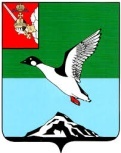 ЧЕРЕПОВЕЦКИЙ МУНИЦИПАЛЬНЫЙ РАЙОН ВОЛОГОДСКОЙ ОБЛАСТИКОНТРОЛЬНО-СЧЕТНЫЙ КОМИТЕТПервомайская ул., д.58, г.Череповец, Вологодская область, 162605 тел. (8202)  24-97-46,  факс (8202) 24-97-46,e-mail: kchk_chmr@cherra.ru «17» августа 2022 г.                                                        г. ЧереповецЗАКЛЮЧЕНИЕ № 92По результатам  экспертно-аналитического мероприятия   на проект решения Совета Малечкинского сельского поселения   «О внесении изменений в решение Совета Малечкинского сельского поселения   от 21.12.2021 № 196 «О бюджете Малечкинского сельского поселения   на 2022 год и плановый период 2023 и 2024 годов».Экспертно-аналитическое мероприятие проведено на основании  п. 1.5 плана работы контрольно-счетного комитета Череповецкого муниципального района (далее - КСК) на 2022 год, статьи 157 Бюджетного кодекса Российской Федерации, ст. 9 Федерального закона от 07.02.2011  № 6-ФЗ «Об общих принципах организации и деятельности контрольно-счетных органов субъектов Российской Федерации и муниципальных образований», п. 8.1 статьи 8 Положения о контрольно-счетном комитете Череповецкого муниципального района, утвержденного решением Муниципального  Собрания  района от 09.12.2021 № 252.         Проект решения Совета Малечкинского сельского поселения   «О внесении изменений в решение Совета Малечкинского сельского поселения   от 21.12.2021 № 196 «О бюджете Малечкинского сельского поселения   на 2022 год и плановый период 2023 и 2024 годов» (далее – Проект) представлен Советом поселения 15.08.2022 года. Экспертиза Проекта проведена в соответствии с положением о бюджетном процессе в Малечкинском сельском поселении, утвержденным  решением Совета Малечкинского сельского поселения   от 14.07.2020 № 133.В результате внесения изменений  основные характеристики  бюджета поселения в 2022 году не изменятся и составят:  доходы  бюджета 9530,8 тыс. рублей, расходы 10 120,9 тыс. рублей,  дефицит бюджета 590,1 тыс. рублей.Проектом  предлагается  внести изменения в 4 приложения, изложив их в новой редакции.        Изменения в распределении бюджетных ассигнований в 2022 году по разделам изложены в таблице №1.                                                                                          Таблица №1 (тыс. руб.)                                                               В 2022 году Проектом не предусматривается увеличение бюджетных ассигнований, бюджетные ассигнования раздела «Общегосударственные вопросы» в объеме 154,9 тыс. руб. (экономия по заработной плате) перераспределяются на раздел «Жилищно-коммунальное хозяйство» в объеме 154,9 тыс. руб. на мероприятия по благоустройству (приобретение светильников уличного освещения, обустройство контейнерной площадки, вывоз мусора).           В результате анализа распределения бюджетных ассигнований бюджета по целевым статьям (муниципальным  программам и непрограммным направлениям) видам расходов классификации расходов бюджета поселения на 2022 год установлено, что предполагаемый Проект влечет за собой изменения объемов финансирования по 2 из 7 муниципальных программ, подлежащих реализации в 2022 году  (таблица 2).                                                                                                     Таблица № 2 (тыс. руб.)                                                                                               Таким образом,  бюджетные ассигнования на реализацию мероприятий муниципальных программ сократятся на 26,4 тыс. рублей, непрограммные расходы увеличатся на 26,4 тыс. рублей.       В соответствии с бюджетным законодательством увеличение бюджетных ассигнований  на исполнение существующих видов расходных обязательств может осуществляться при наличии соответствующих источников дополнительных поступлений в бюджет и (или) сокращении бюджетных ассигнований по отдельным статьям расходов бюджета. Согласно представленных материалов к Проекту видно, что поправки в бюджет вносятся обоснованно, в связи с перераспределением бюджетных ассигнований.Вывод: Проект решения  Совета Малечкинского сельского поселения «О внесении изменений в решение Совета   Малечкинского сельского поселения от 21.12.2021 № 196 «О бюджете Малечкинского сельского поселения   на 2022 год и плановый период 2023 и 2024 годов» соответствует бюджетному законодательству.Председатель комитета                                                             Н.Г.ВасильеваНаименование разделов (подразделов)Решение от 21.12.2021 № 196Проект решения на 15.08.2022Изменения Общегосударственные вопросы3 397,53 242,6-154,9Национальная оборона107,1107,10,0Национальная безопасность и правоохранительная деятельность15,015,00,0Национальная экономика907,4907,40,0Жилищно-коммунальное хозяйство2 383,72 538,6+154,9 Культура, кинематография2 982,92 982,90,0Социальная политика327,3327,30,0Итого расходов10 120,910 120,90,0Наименование муниципальной программыСумма расходов по муниципальным программамСумма расходов по муниципальным программамСумма расходов по муниципальным программамНаименование муниципальной программыРешение от 21.12.2021 № 196Проект решения на 15.08.2022Изменения «Благоустройство территории Малечкинского  сельского поселения на 2014-2024 годы»2 219,22 374,1+154,9 «Сохранение и развитие культурного потенциала Малечкинского сельского поселения на 2016-2024 годы»2 982,92 982,90,0«Обеспечение пожарной безопасности Малечкинского сельского поселения на 2014-2024 годы»15,015,00,0«Совершенствование муниципального управления в Малечкинского сельском поселении на 2016-2024 годы»910,0728,7-181,3«Развитие материально-технической базы и информационно-коммуникационных технологий в Малечкинского сельском поселении на 2014-2024 годы»153,1153,10,0«Социальная поддержка граждан Малечкинского  сельского поселения на 2016-2024 годы»327,3327,30,0«Формирование современной городской среды на территории Малечкинского сельского поселения на 2018-2024 годы»152,7152,70,0Итого расходов6 760,26 733,8-26,4